Supplementary MaterialSupplementary Figures and Tables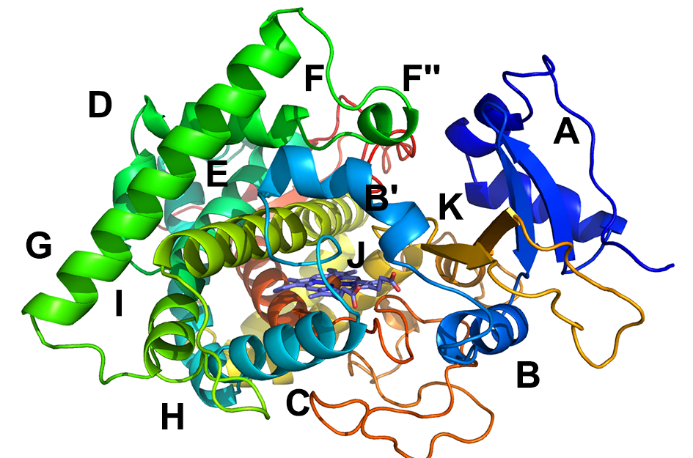 Figure S1. The overall structure of CYP51, colored from N-terminal (blue) to C terminal (red).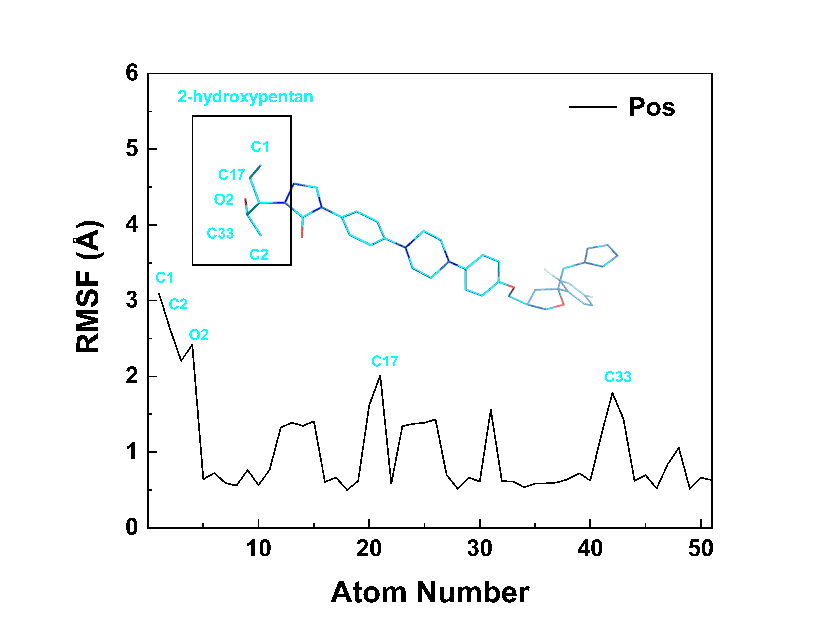 Figure S2. RMSF values of the heavy atom of Pos.Table S1. Occurrences (>50%) of the bottleneck residues of tunnel 2f in four inhibitors systems.NA: the residue not detected in tunnel 2f.ResidueOccurrenceOccurrenceOccurrenceOccurrenceResidueFluVorItcPosF5842%74%51%77%A6191%97%97%90&A6258%80%68%61%Y6493%97%100%96%G6593%96%98%89%Q6669%64%60%32%L8793%98%100%100%L8891%98%92%100%M9225%38%51%50%A1179%43%51%86%Y11893%98%100%100%L12190%96%100%NAT12293%98%98%100%F12693%98%89%100%I13193%98%55%100%Y13293%98%94%100%F22893%98%100%95%T22930%44%76%21%P23093%98%100%96%I23144%29%93%68%F23377%88%98%73%V234NANANA96%M30693%98%14%100%G30793%98%79%100%G30893%98%NA100%H31087%85%55%98%T31193%98%68%100%P37558%18%NANAL37693%98%100%100%H37793%93%100%97%S37893%95%100%100%I37993%97%100%99%F38093%98%100%100%R38146%79%45%37%L403NANA61%23%Y50592%96%96%93%S50688%97%70%89%S50789%96%99%100%M50893%98%100%NAV50991%83%99%95%